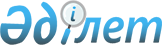 О внесении изменений и дополнений в некоторые нормативные правовые акты по вопросам рынка ценных бумаг
					
			Утративший силу
			
			
		
					Постановление Правления Агентства Республики Казахстан по регулированию и надзору финансового рынка и финансовых организаций от 28 ноября 2008 года N 181. Зарегистрировано в Министерстве юстиции Республики Казахстан 31 декабря 2008 года N 5462. Утратило силу постановлением Правления Национального Банка Республики Казахстан от 29 апреля 2016 года № 115      Сноска. Утратило силу постановлением Правления Национального Банка РК от 29.04.2016 № 115 (вводится в действие по истечении десяти календарных дней после дня его первого официального опубликования).      В целях реализации Законов Республики Казахстан от 23 октября 2008 года " О внесении изменений и дополнений в некоторые законодательные акты Республики Казахстан по вопросам устойчивости финансовой системы " и 20 ноября 2008 года " О внесении изменений и дополнений в некоторые законодательные акты Республики Казахстан по вопросам коллективного инвестирования и деятельности накопительных пенсионных фондов " Правление Агентства Республики Казахстан по регулированию и надзору финансового рынка и финансовых организаций (далее - Агентство) ПОСТАНОВЛЯЕТ : 



      1. Утратил силу постановлением Правления Национального Банка РК от 29.02.2016 № 76 (вводится в действие по истечении десяти календарных дней после дня его первого официального опубликования).



      2. Внести в постановление Правления Агентства от 30 июля 2005 года № 269 "Об утверждении Правил государственной регистрации выпуска негосударственных облигаций и рассмотрения отчетов об итогах размещения и погашения облигаций, аннулирования выпуска облигаций" (зарегистрированное в Реестре государственной регистрации нормативных правовых актов под № 3822), с изменениями и дополнениями, внесенными постановлением Правления Агентства от 15 апреля 2006 года № 99 "О внесении изменений и дополнений в постановление Правления Агентства Республики Казахстан по регулированию и надзору финансового рынка и финансовых организаций от 30 июля 2005 года № 269 "Об утверждении Правил государственной регистрации выпуска негосударственных облигаций и рассмотрения отчетов об итогах размещения и погашения облигаций" (зарегистрированным в Реестре государственной регистрации нормативных правовых актов под № 4238), постановлением Правления Агентства от 30 апреля 2007 года № 110 "О внесении дополнений и изменений в постановление Правления Агентства Республики Казахстан по регулированию и надзору финансового рынка и финансовых организаций от 30 июля 2005 года № 269 "Об утверждении Правил государственной регистрации выпуска негосударственных облигаций и рассмотрения отчетов об итогах размещения и погашения облигаций" (зарегистрированным в Реестре государственной регистрации нормативных правовых актов под № 4723), постановлением Правления Агентства от 28 мая 2007 года № 155 "О внесении изменений и дополнений в некоторые нормативные правовые акты Республики Казахстан по вопросам идентификационных номеров" (зарегистрированным в Реестре государственной регистрации нормативных правовых актов под № 4803, опубликованным в мае-июле 2007 года в Собрании актов центральных исполнительных и иных государственных органов Республики Казахстан), постановлением Правления Агентства от 22 августа 2008 года № 125 "О внесении дополнения и изменений в постановление Правления Агентства Республики Казахстан по регулированию и надзору финансового рынка и финансовых организаций от 30 июля 2005 года № 269 "Об утверждении Правил государственной регистрации выпуска негосударственных облигаций, аннулирования выпуска облигаций и рассмотрения отчетов об итогах размещения и погашения облигаций" (зарегистрированным в Реестре государственной регистрации нормативных правовых актов под № 5304) следующие дополнения и изменения: 



      в Правилах государственной регистрации выпуска негосударственных облигаций, аннулирования выпуска облигаций и рассмотрения отчетов об итогах размещения и погашения облигаций, утвержденных указанным постановлением: 



      абзац второй пункта 1 дополнить предложением следующего содержания: 

      "При этом каждый из двух экземпляров содержит проспект выпуска облигаций (облигационной программы) на государственном и русском языках."; 



      в подпункте 2) пункта 2 : 

      знак препинания ";" заменить знаком препинания "."; 



      дополнить предложением следующего содержания: 

      "При этом каждый из двух экземпляров содержит проспект выпуска облигаций в пределах облигационной программы на государственном и русском языках;"; 



      в подпункте 3) пункта 3 : 

      знак препинания ";" заменить знаком препинания "."; 



      дополнить предложением следующего содержания: 

      "При этом каждый из двух экземпляров содержит проспект выпуска облигаций на государственном и русском языках;"; 



      подпункт 3) пункта 4 дополнить предложением следующего содержания: 

      "При этом каждый из двух экземпляров содержит проспект выпуска облигаций на государственном и русском языках."; 



      в пункте 5-1 : 

      в подпункте 2): 

      знак препинания ";" заменить знаком препинания "."; 

      дополнить предложением следующего содержания: 

      "При этом каждый из двух экземпляров содержит изменения и дополнения в проспект выпуска облигаций (облигационной программы) на государственном и русском языках;"; 



      подпункт 5) изложить в следующей редакции: 

      "5) оригинал свидетельства о государственной регистрации выпуска облигаций (облигационной программы) в случае изменения наименования эмитента, его места нахождения, уменьшения количества облигаций и (или) срока их обращения;"; 



      в подпункте 6) знак препинания "." заменить знаком препинания ";"; 



      дополнить подпунктом 7) следующего содержания: 

      "7) в случае изменения места нахождения - копию свидетельства о государственной регистрации юридического лица и копию устава."; 



      в подпункте 1) пункта 5-2 слова "и (или) срока обращения облигаций" заменить словами ", его места нахождения, уменьшения количества облигаций и (или) срока их обращения"; 



       главу 2 изложить в следующей редакции: "Глава 2. Государственная регистрация выпуска 

облигаций со сроком обращения не более двенадцати месяцев 

      6. Выпуск облигаций со сроком обращения не более двенадцати месяцев осуществляет эмитент, акции которого включены в первую категорию сектора "акции" официального списка фондовой биржи. 



      7. Для государственной регистрации и присвоения национального идентификационного номера облигациям со сроком обращения не более двенадцати месяцев эмитент представляет в уполномоченный орган следующие документы: 

      1) запрос на государственную регистрацию и присвоение национального идентификационного номера облигациям со сроком обращения не более двенадцати месяцев, составленный по форме, согласно приложению 4 к настоящим Правилам; 

      2) заключение фондовой биржи о соответствии эмитента требованиям, установленным внутренними документами фондовой биржи. 



      8. Документы, представленные на государственную регистрацию и присвоение национального идентификационного номера облигациям со сроком обращения не более двенадцати месяцев, подлежат рассмотрению уполномоченным органом в течение пяти рабочих дней с даты их представления. 



      8-1. В случае соответствия эмитента и представленных им документов, требованиям настоящих Правил, уполномоченный орган регистрирует выпуск облигаций и выдает эмитенту свидетельство о государственной регистрации выпуска облигаций со сроком обращения не более двенадцати месяцев."; 



       пункт 9 дополнить предложением следующего содержания: 

      "При этом каждый из двух экземпляров содержит отчет об итогах размещения облигаций на государственном и русском языках."; 



      абзац четвертый пункта 9-1 после слов "бумаг эмитента" дополнить словами "(единой системе лицевых счетов) либо системе учета номинального держания,"; 



      подпункт 2) пункта 12 изложить в следующей редакции: 

      "2) копию справки, выданной регистратором о состоянии лицевого счета эмитента для учета объявленных ценных бумаг на дату окончания отчетного периода размещения облигаций."; 



      в пункте 13 слова "или облигаций со сроком обращения не более трех месяцев," исключить; 



      в абзаце втором пункта 21 приложения 1 слова "(места жительства)" исключить; 



      в наименовании приложения 4 слово "трех" заменить словом "двенадцати"; 



      в приложении 5 : 



      в абзаце третьем подпункта 8) пункта 5 слова "об объеме дисконта" заменить словами "о дисконте"; 



      предложение второе абзаца шестого пункта 8 после слова "собственников," дополнить словами "финансовой отчетностью по состоянию на конец отчетного месяца или на дату окончания размещения облигаций и"; 



      предложение первое абзаца второго пункта 6 приложения 6 изложить в следующей редакции: 

      "Отчет об итогах погашения облигаций прошивается с финансовой отчетностью по состоянию на конец отчетного месяца или на дату завершения погашения облигаций, подписывается первым руководителем, главным бухгалтером, либо лицами, их замещающими и заверяется оттиском печати эмитента.". 



      3. Настоящее постановление вводится в действие по истечении четырнадцати дней со дня государственной регистрации в Министерстве юстиции Республики Казахстан, за исключением абзаца двадцать первого пункта 1 и абзаца тридцать шестого пункта 2 настоящего постановления, которые вводятся в действие с 1 января 2010 года. 



      4. Департаменту лицензирования (Каскаманова Н.К.): 

      1) совместно с Юридическим департаментом (Сарсенова Н.В.) принять меры к государственной регистрации настоящего постановления в Министерстве юстиции Республики Казахстан; 

      2) в десятидневный срок со дня государственной регистрации настоящего постановления в Министерстве юстиции Республики Казахстан довести его до сведения заинтересованных подразделений Агентства, Объединения юридических лиц "Ассоциация финансистов Казахстана". 



      5. Службе Председателя Агентства (Кенже А.А.) принять меры по опубликованию настоящего постановления в средствах массовой информации Республики Казахстан. 



      6. Контроль за исполнением настоящего постановления возложить на заместителя Председателя Агентства Байсынова М.Б.        Председатель                                 Е. Бахмутова 
					© 2012. РГП на ПХВ «Институт законодательства и правовой информации Республики Казахстан» Министерства юстиции Республики Казахстан
				